Матяж Мария ВалентиновнаПрактическое учебное занятие по дисциплине «Интернет-маркетинг» на тему: «Лендинги»Калининград, 2020 г.Рабочая программа дисциплины «Интернет-маркетинг» предусматривает как теоретический (лекционный) курс, так и практические (семинары) занятия, так как студентам по окончанию курса важно владеть современными методами и приемами интернет-маркетинга не только в теории, но и уметь самостоятельно реализовывать поставленные цели и задачи по этому направлению.  Практические занятия проходят в форме семинаров. При организации таких занятий для более глубокого изучения дисциплины предусмотрено широкое использование в учебном процессе активных и интерактивных форм проведения занятий:деловых игр и ролевых игр,презентаций, кейс-методов, методов-проектов, организация временных творческих коллективов,семинаров в диалоговом режиме,дискуссий, разбор конкретных ситуаций, тестыЧасть заданий студенты выполняют в присутствии преподавателя и получают обратную связь. Часть делают в качестве домашнего задания и сдают на проверку или защищают на занятии. На практических занятиях используются персональные компьютеры с доступом в интернет, информационные источники в интернете, видео- и фотоматериалы, раздаточные материалы, статистические данные, сервисы и приложения в сети интернет для выполнения заданий (конструкторы лендингов, сервисы для создания e-mail рассылок и др) и др.На каждом практическом занятии (семинаре) студент отчитывается перед преподавателем по степени усвоения полученной информации, результаты которых учитываются при промежуточной и итоговой аттестации по дисциплине. Практическое занятие по дисциплине «Интернет-маркетинг», Лекция «Лендинги»Цели занятия:Образовательные:- совершенствовать знаний об этапах разработке лендингов на основе изученного материала по теме «Лендинги»;- закрепить и систематизировать знания студентов о лендингах;- совершенствовать навык сбора, анализа материала и самостоятельной разработки схемы лендингов.- обучение навыку оформления результатов своего труда в презентацию для будущего работодателя Развивающие:- формировать способности и готовность самостоятельной разработки структуры лендинга;- развивать способности к анализу, сравнению, формулированию выводов;- совершенствовать навыки самостоятельной и самостоятельного принятия решений.Воспитательные:- воспитывать навык самостоятельного анализа и принятия решения;- способствовать формированию личностного отношения к изучаемому материалу и формированию мировоззренческой позиции.Методические:- активизировать мыслительную и самостоятельную познавательную деятельность студентов в процессе обучения.Тип занятия: практическоеМетоды обучения: словесный, наглядный, частично - исследовательский.Оборудование:  компьютер, проектор, экран, колонки, листы А4, ручкаУчебно-методическое обеспечение занятия: раздаточный материал, презентация.План практического занятия по теме «Лендинги»Студентам предлагается провести самостоятельную разработку структуры лендинга и заполнить презентацию-шаблон в формате pptx. На слайдах указаны разделы, которые необходимо заполнить информацией по вашему проекту после двоеточия. В некоторых разделах необходимо заполнить таблицу. Можно добавлять фото, принтскрины. Они должны быть подписаны. В тексте необходимо ссылаться на эти материалы, чтобы было понятно к какому ответу они относятся.Если информация не вмещается на один слайд вы можете добавить слайд или уменьшить шрифт своего ответа до 10.Цель выполнения практического задания:Закрепить полученные знатия по теме «Лендинги»  на практикеПодготовить данные для разработки лендинга в одном из конструкторов лендингаЗакрепить этапы и шаги, которые  необходимо пройти, чтобы разработать продающий лендингПринтскрины слайдов с заданиями: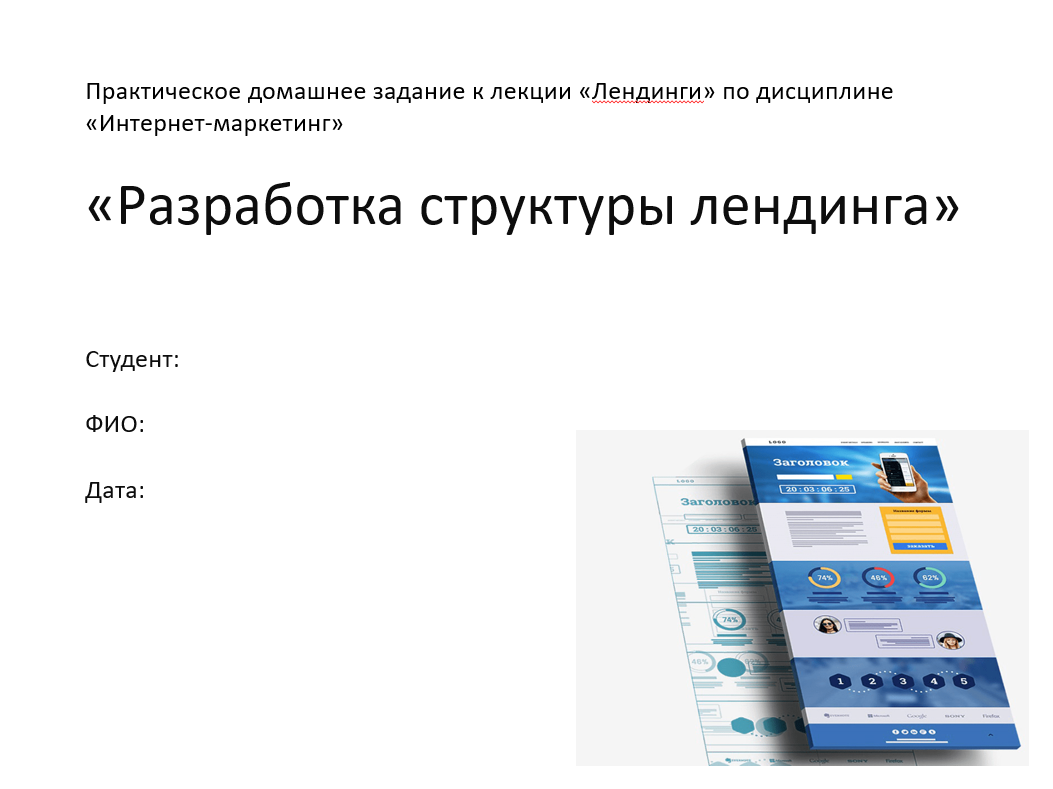 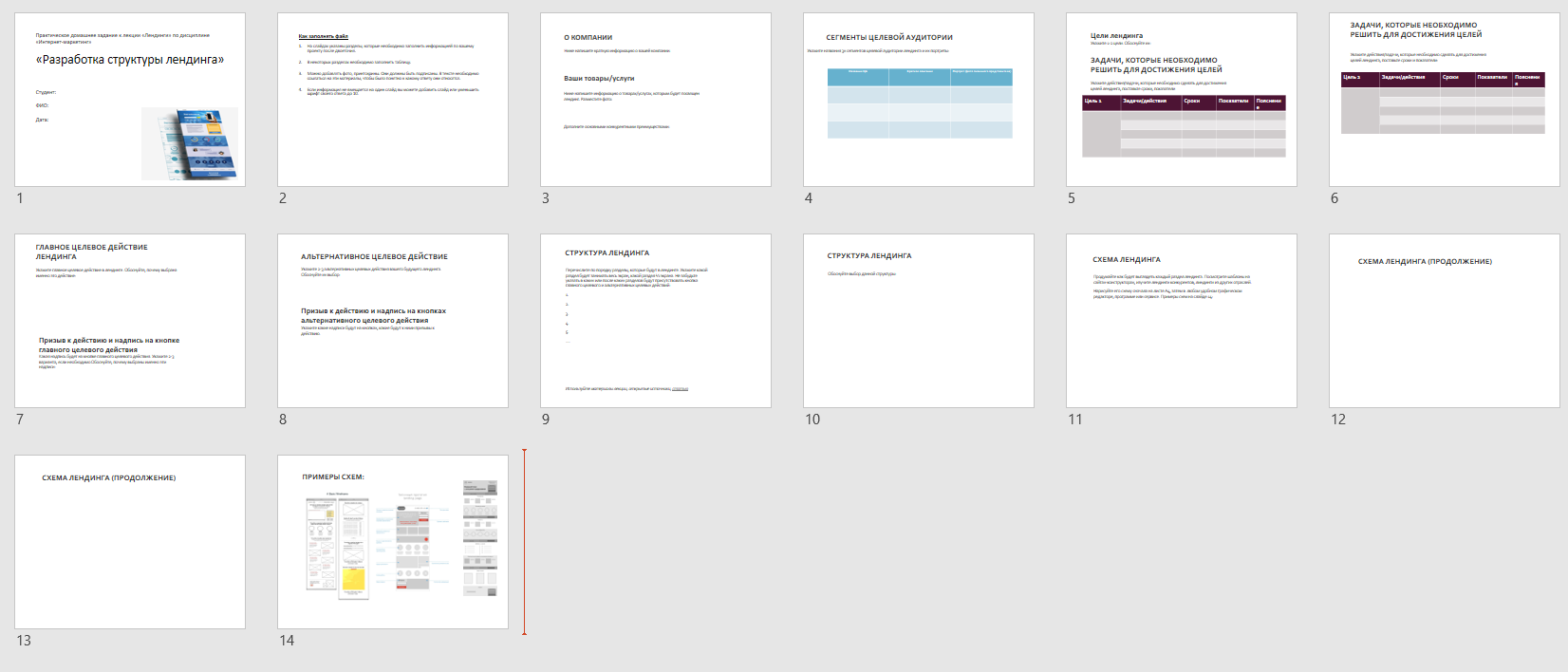 Автономная некоммерческая организация профессионального образованияКАЛИНИНГРАДСКИЙ БИЗНЕС-КОЛЛЕДЖЭтапы урокаВременная реализацияОрганизационная часть:мин. 1.1.Перекличка2 мин1.2.Определение целей и задач занятия5 минОсновная часть:2.1. Краткое повторение лекции «Лендинги»10 мин2.2. Представление практического занятия. Отправка шаблона для заполнения. Пояснения что необходимо выполнить, как оформить, пояснения, комментарии, напутствия, советы по успешному выполнению задания. Указания, что будет оцениваться.8 мин2.3 Ответы на вопросы5 мин2.4 Выполнение задания студентами. Выборочный контроль хода выполнения. Ответы на вопросы.45 минПодведение итогов занятия. Выставление оценок.  Домашнее задание15 мин